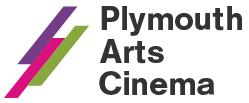 Plymouth Arts Cinema at Arts University Plymouth, Tavistock Place, Plymouth, PL4 8ATwww.plymouthartscinema.org | 01752 206114 | info@plymouthartscinema.orgJuly and Open Air Cinema Film Programme 22Where to find us Our venue is located inside Plymouth College of Art’s main campus at Tavistock Place. Go through Plymouth College of Art’s main entrance and turn right, you will face our Box Office and Café-Bar. Opening Times and How to Book
The Box Office and Café-bar open Tuesday, Thursday and Friday: 5-8.30pm; Wednesday: 1-8.30pm; Saturday: 1-8pm). You can call Box Office during these times: 01752 206114.Standard £9.00 | Matinees £7.00 | Bringing in Baby £8.50 (includes drink) | OAPs £7.75 | 25 & Under, Students, PCA Staff, Unwaged £4 | Friends 10% discount and £6 on Tuesdays. Please bring relevant ID if you are eligible for a discount.Online booking fee £1.50. Advance booking recommended.For up to date information on our response to Covid, please read this page on our website before your visit: https://plymouthartscinema.org/reopeningAccessibility
There is level access to Arts University Plymouth’s reception and accessible WC. There is an access lift from the reception area to the box office and cinema. The cinema features an infrared hearing loop system. There are two spaces for wheelchair users in the cinema.  
Captioned Screenings (CS) Subtitled screenings that display the dialogue as well as additional auditory information on the screen.
Relaxed Screenings (RS) All are welcome, especially those living with Autism and Dementia. To find out more, visit the dedicated Access page on our website www.plymouthartscinema.org/access or email info@plymouthartscinema.org. Tickets £4.Bringing in Baby Screenings (BIB) Sociable screenings for parents, grandparents and carers of babies under 12 months. Breastfeeding friendly, access to warm water and changing facilities, and no need to worry if baby makes a noise! Tickets £8.50 including a hot or cold drink.Become a Member Do you share our passion for independent cinema? Become a PAC Member and join our community at a level that suits you.
Supporter (£15)
Friends (£35/ £45)  
Champion (£500) 
For full details and to join, please visit: www.plymouthartscinema.org/support-us/members.

F-Rated Special Offer
Get a discount (each ticket for £7) when you book a ticket for 3 or more different F-Rated films at the same time. The F-Rating is awarded to films 1. directed by a woman and/or 2. written by a woman.___________________________________________________________________________July 2022The Drover’s Wife (15)Friday 1 - Wednesday 6 JulyF-Rated, Reclaim The Framehttps://www.youtube.com/watch?v=st6sN1jAN7wFri 1, 5.45pm
Sat 2, 8pm
Tue 5, 5.45pm
Wed 6, 2.30pm & 8.30pm
Dir. Leah Purcell, Australia, 2021, 108 mins. Cast. Leah Purcell, Sam Reid, Rob Collins.In 1893, heavily pregnant Molly Johnson and her children struggle to survive the harsh Australian landscape after her husband leaves to drove sheep in the high country. She finds an escaped Indigenous Australian convict wounded on her property and an unlikely bond begins to form. Meanwhile, new town lawman Nate Clintoff realises that Molly’s husband is missing and sends his constable to investigate.A thrilling tale that explores racism and misogyny under colonial rule, and a labour of love for Purcell, who has also adapted Henry Lawson’s short story into a play and a novel.Everything Everywhere All at Once (15)Friday 1 - Wednesday 6 Julyhttps://www.youtube.com/watch?v=wxN1T1uxQ2gFri 1, 8.15pm
Sat 2, 2.30pm
Tue 5, 8.15pm
Wed 6, 5.30pmDir. Dan Kwan, Daniel Scheinert, US, 2022, 139 mins. Some subtitles. Cast. Michelle Yeoh, Stephanie Hsu, Ke Huy Quan, Jamie Lee Curtis.The film everyone is talking about, this emotional, mind-bending stunner is a hilarious and big-hearted sci-fi action adventure about an exhausted Chinese American woman who can’t seem to finish her taxes.Evelyn runs a laundromat with her sweet but bored husband, has a fractured relationship with her daughter and is being called in for questioning by an unforgiving auditor. When an interdimensional rupture unravels reality, Evelyn is pulled into an adventure (involving kung fu, googly eyes, hot dog fingers and more) that puts the fate of every universe in her hands. Fast-paced, fun and hilarious (it has been described as “life-giving chaos”), the Daniels have balanced action, comedy, fantasy and heart to create probably the film of the year. Safar Arab Film FestivalThe Gravedigger’s WifeSaturday 2 July, 5.30pmhttps://www.youtube.com/watch?v=1dUpTHyoLnIDir. Khadar Ayderus Ahmed, Finland / Germany / France, 2021, 87 mins, subtitled. Cast. Omar Abdi, Yasmin Warsame, Kadar Abdoul-Aziz IbrahimMiddle-aged Guled, a struggling gravedigger living in the slums of Djibouti city, is working hard to make ends meet. His beloved wife Nasra, who suffers from chronic kidney disease, desperately needs a transplant. An appropriate donor is found, but– in order to buy the kidney, Guled needs to collect in only two weeks as much money as a gravedigger normally earns in a year.Dress Code: Fashion and FilmNorth By Northwest (PG)Thursday 7 July, 7pmDir. Alfred Hitchcock, US, 1959, 136 mins. Cast. Cary Grant, Eva Marie Saint, James Mason, Martin Landau. https://www.youtube.com/watch?v=P6ftFG7xC4MPAC and The Box Plymouth will be exploring the world of film costumes as part of the exhibition ‘Dress Code—Fashion Stories from The Box’ (https://www.theboxplymouth.com/events/exhibitions/dress-code). From the early days of cinema, through the golden age of Hollywood, to the pared back looks of contemporary films, costume plays a vital and integral part in how we engage with films. Iconic images are burned into our collective memories of what cinema is - think of Marilyn Monroe's white dress billowing up, Audrey Hepburn's black gown and pearls, Cary Grant's perfect grey suit - film costumes are identifiable and aspirational.  Terah Walkup, Curator of Dress Code, and Anna Navas, Director of Plymouth Arts Cinema will introduce a special film night at Plymouth Arts Cinema with a screening of archival fashion footage from The Box’s collection, an iconic Hollywood classic film and a post film Q&A about vintage fashion, cinema and costume with special guest, Shekinah Vintage shop.Between Two Worlds (12A)Friday 8 - Thursday 14 Julyhttps://www.youtube.com/watch?v=cyhSTieZnBAFri 8, 5.30pm
Sat 9, 8pm
Wed 13, 2.30pm & 8.30pm
Thu 14, 5.30pmDir. Emmanuel Carrère, France, 2021, 107 mins. Subtitled. Cast. Juliette Binoche, Hélène Lambert, Louise Pociecka.In the wake of the 2008 global economic collapse, undercover journalist Florence Aubenas travelled to a city where no one knew her to find work. Queuing alongside other job seekers, she found herself at the heart of a society of displaced people. The resulting book was published in 2010. In this screen adaptation, Binoche plays Marianne Winckler, a fictional version of Aubenas, who relocates to the port city of Caen, where she becomes part of a large community of people desperate to make ends meet. As well as recording the lives of the people she encounters, she witnesses a system that cannot cope with the demand of people whose lives have been upturned.Elvis (PG)Friday 8 - Thursday 14 Julyhttps://www.youtube.com/watch?v=wBDLRvjHVOYFri 8, 8pm
Sat 9, 2pm
Wed 13, 5.15pm
Thu 14, 8pmDir. Baz Luhrman, Australia, 2022, 159 mins. Cast. Austin Butler, Tom Hanks, Olivia DeJonge.An epic, big-screen spectacle from visionary filmmaker Baz Luhrmann, exploring the life and music of Elvis Presley. Elvis’s story is seen through the prism of his complicated relationship with his enigmatic manager, Colonel Tom Parker. As told by Parker, and with a backdrop of the evolving cultural landscape in America, the film delves into the complex dynamic between the two – a partnership that spanned over 20 years from Presley’s rise to fame to his unprecedented stardom.Safar Arab Film FestivalA Tale of Love and DesireSaturday 9, 5.30pmhttps://www.youtube.com/watch?v=gvh6uc1I3WEDir. Leyla Bouzid, France, 2020, 103 mins, subtitled. Cast. Sami Outalbali, Zbeida Belhajamor, Diong-Kéba Tacu.Ahmed, 18, French of Algerian origin, grew up in the suburbs of Paris. At university, he meets Farah, a young Tunisian girl, full of energy, who has just arrived in Paris. While discovering a corpus of sensual and erotic Arabic literature he never imagined existed, Ahmed falls deep in love with Farah, and although overwhelmed with desire, he will try to resist it.because the night belongs to us - archive film show Tuesday 12 July, 8pm, FREERunning time: 90 mins
Join Tony Davey, Engagement Officer at The Box and co-curator of 'because the night belongs to us' as he presents a selection of archive film that tells the story of Plymouth's nightlife over the past 60 years and gives an opportunity to watch some of the clips used in the exhibition in full, as well as viewing some that have been previously unseen.because the night belongs to us exhibition is showing at The Box from 25 Jun 2022 - 04 Sep 2022. For more information visit:  https://www.theboxplymouth.com/events/exhibitions/because-the-night-belongs-to-usVortex (15)Friday 15 - Wednesday 20 Julyhttps://www.youtube.com/watch?v=RoduDxmsNKoFri 15, 5.30pm
Sat 16, 7.45pm
Tue 19, 5.30pm
Wed 20, 2.30pm & 8pmDir. Gaspar Noe, France, 2021, 142 mins, subtitled. Cast. Dario Argento, Françoise Lebrun, Alex Lutz.Gaspar Noé takes us tenderly into the everyday life of an ageing couple coming to terms with old age, dementia and death. Dario Argento and Françoise Lebrun star as an elderly married couple separated emotionally and visually (by split screen) as the wife’s dementia progresses, the husband’s health declines, and an entire life built together beings to slowly come undone. Inspired by Noé’s near-fatal brain haemorrhage in 2020, the contemplative and fragile Vortex is a radical departure from his previous films.Pleasure (18)Friday 15 - Thursday 21 JulyF-Rated, Reclaim The Framehttps://www.youtube.com/watch?v=4ooujI2mx3sFri 15, 8.30pm
Tue 19, 8.30pm
Thu 21, 6pmDir. Ninja Thyberg, France, Sweden, 2021, 109 mins. Some subtitles. Cast. Sofia Kappel, Evelyn Claire.Bella arrives in Los Angeles from her hometown in Sweden with dreams of becoming the next porn superstar. However, as her ruthless ambition and work ethic lead her into increasingly dangerous territory, Bella struggles to reconcile her dreams of empowerment with the realities of the darker side of her industry. With strong performances and unflinching focus, Thyberg presents a powerful yet nuanced portrayal of sex work.The Quiet Girl (12A)Saturday 16 - Thursday 21 JulyProgrammer’s Pickhttps://www.youtube.com/watch?v=q9Y3jvMfHT0Sat 16, 2.30pm
Wed 20, 5.45pm
Thu 21, 8.30pmDir. Colm Bairéad, Ireland, 2022, 95 mins. Subtitled. Cast. Catherine Clinch, Carrie Crowley, Andrew Bennett.Rural Ireland, 1981. A quiet, neglected girl is sent away from her dysfunctional family to live with foster parents for the summer. She blossoms in their care, but even as this new home becomes an idyll for her, Cait senses that something is plaguing her new foster parents. There is unspoken grief that exists in the house, one that Eibhlín and Seán never discuss, but which Cait’s youthful curiosity begins to uncover. An adaptation of Claire Keegan’s acclaimed short story Foster, the film beautifully details rural life through the eyes of its young protagonist and features a breakout debut performance by Catherine Clinch as nine-year-old Cáit.   Safar Arab Film FestivalMiguel’s WarSaturday 16 July, 5pmhttps://www.youtube.com/watch?v=2aLgSJBF9l8Dir. Eliane Raheb,  Lebanon / Spain / Germany, 2021, 128 mins, subtitled.This documentary is the story of a gay man who grew up oppressed and shamed during the Lebanese civil war. Raised by a conservative Catholic father and an authoritarian Syrian mother, teenage Miguel was incapable of asserting himself. Traumatized by his experiences, he immigrated to Spain and in post-Franco Madrid, Miguel sought to liberate himself, but the stress of his new life proved destructive. Thirty-seven years after leaving Lebanon, he was ready to face his trauma and the ghosts of his past. Using intertwining cinematic forms, melding documentary, animation, theatre and archive and filmed on location in Lebanon and Spain, this feature film offers an experience of self-confrontation, awareness and catharsis.All My Friends Hate Me (15)Friday 22 - Thursday 28 Julyhttps://www.youtube.com/watch?v=qmYyb7Jx0PYFri 22, 6pm
Sat 23, 2.30pm & 8pm
Tue 26, 6pm
Wed 27, 11am (BIB) & 8.30pm
Thu 28, 6pmDir. Andrew Gaynord, UK, 2021, 94 mins. Cast. Georgina Campbell, Dustin Demri-Burns, Christopher FairbankPete is ready to leave his youthful indulgences behind and settle down with his girlfriend, Sonia. When his university friends invite him for a country weekend away to celebrate his birthday, he finds their immature ways haven’t changed and he’s baffled by their spontaneous invitation to a stranger from the local pub to join them. With the atmosphere turning from tense to terrifying to surreal, Pete reaches breaking point. Is he being punished? Is he being paranoid? Or is he just part of some sick joke?The Good Boss (15)Friday 22 - Thursday 28 Julyhttps://www.youtube.com/watch?v=JdZf8s0vuT4Fri 22, 8.30pm
Sat 23, 5.30pm
Tue 26, 8.30pm
Wed 27, 2.30 & 6pm
Thu 28, 8.30pmDir. Fernando León de Aranoa, Spain, 2022, tbc mins. Cast. Javier Bardem, Manolo Solo, Almudena Amor.Enjoy Javier Bardem being thoroughly despicable in this huge hit from Spain which achieved a record 20 Spanish Academy Goya Award nominations; winning 6 including Best Picture and Best Actor.Básculas Blanco, a Spanish company producing industrial scales in a provincial Spanish town awaits the imminent visit from a committee which holds its fate in their hands as to whether they merit a local Business Excellence award: everything has to be perfect when the time comes. Working against the clock, the company’s proprietor, Blanco (Bardem) pulls out all the stops to address and resolve issues with his employees, crossing every imaginable line in the process.
Safar Arab Film Festival (details to go on the PAC website)The SAFAR Film Festival is the only festival in the UK dedicated to cinema from the Arab world. Founded in 2012, SAFAR offers a unique space for audiences to explore and celebrate Arab cinema past, present, and future. Curated by Rabih El-Khoury, this year’s theme, The Stories We Tell in Arab Cinema, invites you to go back to the very essence of filmmaking: storytelling. Featuring UK premieres, new releases and classics, the film selection explores the devices used by Arab filmmakers to push cinematic boundaries, reclaim overlooked histories, and present new perspectives to audiences both at home and abroad. It sees controversial characters run amok and experimentations in form blend the traditional with the radical. Period pieces bring colonial traumas to the global stage and social issues are inspected through surreal and fantastical lenses.PAC is delighted to be a partner this year and we have selected three films from the festival to bring to Plymouth for the first time. Full price tickets £5 / Under 25, Students, Unwaged and PCA Staff £4Open Air Cinema at Tinside LidoOpen Air Cinema is back! Summer is finally here and we have three wonderful weekends at Plymouth’s beautiful Tinside Lido. We will be screening Hollywood Classics, cult favourites, screen treasures new and old, there really is something for everyone.Venue: Tinside Lido, Hoe Rd, Plymouth PL1 3DETicket prices:Advance booking: £14 Full Price | £12 Concession (Under 25, Students, Unwaged, Over 60) | £10 Child (under 12). PAC Friends 10% off Full Price (£12.60) or Concession (£10.80) (discounts only available for advanced booking; membership complimentary tickets not eligible)On the door: £15 Full Price | £10 Child Under 12 (no concessions or discounts)West Side Story (2021)Friday 5 August: Open from 7.15pm, film starts 8.45pmDir. Steven Spielberg, US, 2022, 156 mins.Cast. Ansel Elgort, Rachel Zegler, Rita Moreno.Steven Spielberg directs this brilliant adaptation of the Broadway musical by Arthur Laurents, Leonard Bernstein and Stephen Sondheim.“This film is probably the most daunting of my career. West Side Story is arguably the greatest score ever written in the theatre, and that’s not lost on any of us. It’s very intimidating to take a masterpiece and make it through different eyes and different sensibilities without compromising the integrity of what is generally considered the greatest music ever written for the theatre. But I believe that great stories should be told over and over again, in part to reflect different perspectives and moments in time into the work.”– Steven SpielbergSaturday 6 August: Top Gun (1986)Open from 7.15pm, film starts 8.45pmDir. Tony Scott, US, 1986, 111 mins.Cast. Tom Cruise, Kelly McGillis, Val Kilmer, Anthony Edwards.If you have seen this year’s Top Gun: Maverick, then this is where it all began, back in 1986 with the film that really put Tom Cruise into the stratosphere. The Top Gun Naval Fighter Weapons School is where the best of the best train to refine their elite flying skills. When hotshot fighter pilot Maverick is sent to the school, his reckless attitude and cocky demeanour put him at odds with the other pilots, especially the cool and collected Iceman. But Maverick isn't only competing to be the top fighter pilot, he's also fighting for the attention of his beautiful flight instructor, Charlotte Blackwood.Sunday 7 August: The French DispatchOpen from 7.15pm, film starts 8.45pmDir. Wes Anderson, US, 2021, 104 mins.Cast. Frances McDormand, Timothy Chalamet, Tilda Swinton, Bill Murray.Wes Anderson’s delightful, star-studded homage to journalism and literary magazines is a feast for the eyes and a whip-smart comic delight. The French Dispatch, a high-brow magazine based in the imagined Gallic town of Blasé-sur-Ennui, has reached its end. Its founder (Murray) has died, and his staff reflect nostalgically on the publication’s halcyon days, when the writers were as celebrated as the subjects they covered. Anderson is at the top of his game with this dazzling, breathlessly inventive and irrepressibly witty tribute to the New Yorker magazine and its writers. Along with his trademark shooting style – exquisitely-conceived symmetrical compositions – there’s deft use of aspect ratio and seamless monochrome-to-colour shifts. All in all, it’s an absolute treat.Friday 19 August: Mamma Mia!Open from 7.15pm, film starts 8.45pmDir. Phyllida Lloyd, US, 2007, 109 mins.Cast. Meryl Streep, Julie Walters, Christine Baranski, Colin Firth, Pierce Brosnan, Stellan Skarsgard.What better film to watch while sitting in the evening sunshine at the water’s edge? Mamma Mia! captured everyone’s heart with the perfect blend of feelgood story set to an Abba soundtrack. Donna (Meryl Streep) has a small hotel in the Greek islands and is preparing for her daughter's wedding with the help of two old friends. Meanwhile Sophie, the spirited bride, has a plan. She secretly invites three men from her mother's past in hope of meeting her real father and having him escort her down the aisle on her big day. Come and sing along and hopefully drown out the sound of Pierce Brosnan’s voice!Saturday 20 August: Withnail and IOpen from 7.15pm, film starts 8.45pmDir. Bruce Robinson, UK, 1986, 108 mins.Cast. Richard E. Grant, Paul McGann, Richard Griffiths.Have you come on holiday by mistake? Then this is the film for you. London. The 1960s. Two unemployed actors; acerbic, elegantly wasted Withnail and the anxiety ridden ‘I’, drown their frustrations in booze, pills, and lighter fluid. When Withnail’s Uncle Monty offers his cottage, they escape the squalor of their flat for a week in the country. They soon realize they’ve gone on holiday by mistake when their wits, and friendship, are sorely tested by violent downpours, less than hospitable locals, and empty cupboards. Tragic, hilarious and endlessly quotable, Bruce Robinson’s semi-autobiographical film is the ultimate cult classic. If it rains, all the better!Sunday 21 August: Singin’ in the Rain Open from 7.15pm, film starts 8.45pmDir. Gene Kelly, US, 1952, 103 mins.Cast. Gene Kelly, Debbie Reynolds, Donald O’Connor, Jean Hagen.It's 1927 in Hollywood and the stuntman-turned-matinee-idol star of Monumental Pictures, Don Lockwood (Kelly), is caught in the bumpy transition from silent films to talkies. When the studio's attempts to make their own talkie turn disastrous, it's down to Don, his songwriter best friend Cosmo (O'Connor) and ingénue love interest Kathy (Reynolds) to save the day… by turning the film into a musical! Without a doubt one of the best musicals ever made.Friday 2 September: Blade RunnerOpen from 7.15pm, film starts 8.30pmDir. Ridley Scott, US, 1982, 118 mins)Cast. Harrison Ford, Rutger Hauer, Sean Young, Daryl Hannah.In a dark vision of the future, Rick Deckard (Harrison Ford) is a Blade Runner: a special agent with a high-stakes mission to exterminate a group of violent androids. Genetically engineered to do difficult, hazardous work, these manufactured androids are stronger, faster and smarter than ever, feeling no pain or remorse despite being nearly indistinguishable from their human counterparts. A retired policeman forced into his role, Deckard begins to dig deeper into his mission and soon, he starts to question his own identity. This 1982 classic remains cooler than cool even 40 years after its creation. The ultimate Cult Classic.Saturday 3 September: The Rocky Horror Picture ShowOpen from 7.15pm, film starts 8.30pmDir. Jim Sharman, UK, 1975, 100 mins.Cast. Tim Curry, Richard O’Brien, Susan Sarandon, Little Nell, Meatloaf.When poor old Brad and Janet get stranded on a rainy night when their car breaks down, they find refuge in a nearby manor house…. or do they? The mysterious and glamorous owner, Dr. Frank N. Furter takes them in and offers them a little bit more than a safe haven. The ultimate cult movie. The first. The biggest. The best. Rocky Horror Picture Show is an homage to ‘B’ Movies, and low budget sci-fi – all set to a soundtrack of songs everyone can join in with (and we do encourage you to join in!). Let’s do the Time Warp again!  Sunday 4 September: CabaretOpen from 7.15pm, film starts 8.30pmDir. Bob Fosse, US, 1972, 118 mins.Cast. Liza Minelli, Joel Grey, Michael York. We thought we would end our summer of cult classics and musicals on a high with the outstandingly brilliant, divinely decadent Cabaret. Released 50 years ago, Bob Fosse's ground-breaking film musical is set against the backdrop of the dying days of Germany's Weimar Republic and the country's growing support for the Nazi Party. Centred around the seedy Kit Kat Club, Liza Minelli is Sally Bowles, singing and falling in love until the party is well and truly over.  